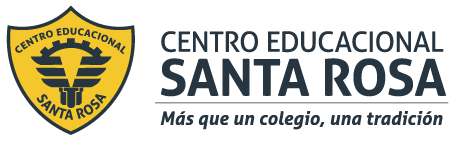 DIRECCIÓN ACADÉMICADEPARTAMENTO DE CONTABILIDADRespeto – Responsabilidad – Resiliencia  – Tolerancia TEMA:  Corrección de  Guía  N° 3  de módulo  Cálculo y Registro de ImpuestosNombre: ___________________________________Curso _4° A  Fecha: __/__05/2020APRENDIZAJE ESPERADO:   Tramita la legislación y autorizaciones de la documentación tributaria para su utilización en las operaciones de comercio nacional e internacional de la empresa, conforme legislación vigente y a las normas tributarias respectivas.                                                                                   Objetivo:    1.-Identificar y aplicar el impuesto adicional que se paga en el DL 825                                                                                                                                                                                                                                                                                                                       INSTRUCCIONESLEA la guía enviada, Imprima la guía ( o de lo contrario cópiela en su cuaderno) y péguela en el cuaderno de Cálculo y Registro de Impuesto, realice la actividad entregada al final de la guía. EN CASO DE DUDAS ENVIARLAS AL CORREOcontabilidadcestarosa@gmail.c                                        ACTIVIDADES A REALIZAR	1.  DEFINA  LOS IMPUESTOS ADICIONALES QUE DEBEN PAGAR POR LA PRIMERA    VENTA,  LOS CONTRIBUYENTES AFECTOS AL ARTICULO 37  DEL   DECRETO     LEY 825.¿Indique que especies en su primera venta están obligados a pagar una tasa del 15%,      como impuesto adicional ?.                              a) Artículos de oro, platino y marfil;              b) Joyas, piedras preciosas naturales o sintéticas;             c) Pieles finas, calificadas como tales por el Servicio de Impuestos                              Internos  manufacturadas o no;             e) Alfombras finas, tapices finos y cualquier otro artículo de similar                       naturaleza; calificados  como tales por el Servicio de Impuestos                 Internos;              i) Conservas de caviar y sus sucedáneos;              j) Artículos de pirotecnia, tales como fuegos artificiales, petardos y                   similares, excepto lo  de uso industrial, minero o agrícola o de                 señalización luminosa; )	          l) Armas de aire o gas comprimido, sus accesorios y                proyectiles, con excepción de las de   caza submarina, b)  ¿Que artículos adicional en su primera venta deben una tasa del  50%                    Las armas de aire o gas comprimido, sus accesorios y proyectiles,                              con excepción  de  las de  caza submarina.c)¿Qué bienes en su primera venta estarán afectos a un 20.5% de    impuestos adicional.                                                                                                     Vinos destinados al consumo, comprendidos los vinos gasificados, los espumosos o champaña, los generosos o asoleados, chichas y sidras destinadas al consumo, cualquiera que sea su envase, cervezas y otras bebidas alcohólicas, cualquiera que sea su tipo, calidad o denominación.         d)¿Cuáles serían los artículos que están afectos al 10% de              impuesto         adicional.               Bebidas  analcohólicas  naturales o artificiales, energizantes  o               hipertónicas, jarabes y en general cualquier otro producto que las               sustituya o que sirva para preparar bebidas similares, y aguas                minerales o termales a las cuales se les haya adicionado colorante,               sabor o edulcorantes.e) ¿ Qué artículos deberán pagar un 50 % de impuesto adicional en su       primera venta?.      Artículos de pirotecnia, tales como fuegos artificiales, petardos y              similares, excepto lo  de uso industrial, minero o agrícola o de       señalización luminosa; )	 f).- ¿los importadores No habituales, tienen la obligación de pagar           el impuestos adicional del artículo 37 de DL 825?.                  Los importadores pagan estos impuestos  por las importaciones                       habituales o no y por sus ventas;g).-¿ Qué artículos en su primera venta estarían afectos al 10% de impuesto adicional?                    Bebidas  analcohólicas  naturales o artificiales, energizantes                         hipertónicas, jarabes y en general cualquier otro producto que las                     sustituya o que sirva para preparar bebidas similares, y aguas                     minerales o termales a las cuales se les haya .adicionado                     colorante, sabor o edulcorantes,            h).-¿ cuáles serían las especies que estarían afectos al impuestos                      adicional con una tasa del 18%?                    En el caso que las   Bebidas  analcohólicas  naturales o                     artificiales, energizantes o hipertónicas, jarabes y en general                               cualquier otro producto que las sustituya o que  sirva para                     preparar bebidas similares, y aguas minerales o termales a las                     cuales se les haya adicionado colorante, sabor o edulcorantes,                     que presenten una  composición nutricional de elevado contenido                                          de azúcares a que se refiere el artículo 5º de la Ley Nº 20.606, la                     que para estos efectos se considerará existente   cuando tengan                     más de 15 gramos (g) por cada 240 mililitros (ml) o porción                     equivalente,         i)- ¿Qué contribuyentes por sus primeras ventas de artículos,                  tienen la obligación de   pagar el impuestos adicional del                 artículo 37 DL 825?.     No se encuentran afectas a este impuesto adicional las ventas del        comerciante minorista al consumidor, como tampoco las ventas de      vinos a granel efectuadas por productores a otros vendedores      sujetos a este impuesto              j).- ¿Qué empresa o contribuyentes pueden hacer uso del crédito                   fiscal  sobre el  impuestos adicional pagado por el artículo 37                       del DL 825?.                  Los contribuyentes señalados en el artículo 43 tendrán derecho a                    un crédito fiscal contra el impuesto de este párrafo determinado                   por el mismo período tributario equivalente al impuesto que por                   igual concepto se les haya recargado en las facturas que acrediten                   adquisiciones o, en el caso de las importaciones, al pagado por la                   importación de las especies al territorio nacional, respecto del                   mismo período.(98)k).-¿ En qué momento  se devenga y registra el impuesto adicional       del  artículo 37 del DL825.?        El momento que se devenga  el impuesto adicional una vez           que se emite la factura de venta de los productos afectos al         impuestos  adicional del art,37            l ).-¿ qué contribuyentes no están afectos a al  impuesto del                  artículo 37  del DL 825?       No se encuentran afectas a este impuesto adicional las ventas del          comerciante minorista al consumidor, como tampoco las ventas de        vinos a granel efectuadas por productores a otros vendedores        sujetos a este impuesto           2.- EFECTUAR LOS CALCULOS DEL IMPUESTO ADICIONAL DEL ARTICULO N° 37 DEL   .               DL 825, QUE CORRESPONDE PAGAR A  LOS  CONTRIBUYENTES, POR LA PRIMERA .               VENTA DE LOS  SIGUENTES ARTICULOS,     a) La empresa LOS  DE SIEMPRE  en el mes de Mayo , vende como primera venta  con  factura, 100 piedras sintéticas a $ 2.300 c/u, 280 trozos se platino a $15.900 c/u; Se    .        pide determinar el impuestos adicional que debe pagar la empresa.            La empresa LOS CUATRO AMIGOS, Importa  180 tarros de caviar a $ 45,500 c/u, 260 tarros de sucedáneos de de caviar a $9.800 c/u, 450 tapices a $ 18,200 c/u, efectuar los cálculos que corresponde.     c)   La empresa 4° A asociados, produce y vende a distribuidores 100 botellas de  whisky a $ 16.900 c/u, 200 botellas de aguardientes a $ 890 c/u; Determinar el  impuesto   adicional correspondiente. d) La empresa COCACOLA S.A. , vende al  Supermercado Yumbo 150 cajas de coca cola  de 3 litros a  $4.200 c/u y 140 cajas de bilz de 3 litros a $3.900 c/u, Calcular el impuesto  adicional a pagar   e) Se vende 390 botellas de minerales de 1 litro a $ 289 c/u, 430 botellas de minerales con sabor de manzana de 500 cc a $ 320 c/u, determinar el impuesto adicional que se tendría que pagar.  f) La botillería de don Javier Miranda, vende a sus clientes 30 botellas de coca cola a $ 700 c/u, 56 botella de papaya a $ 650 c/u , 40 botellas de bilz a $680 c/u     100 X   2.300 =   230.000     280 X 15.900 =4.452.000  Total                   4.682.000 x 15%  Impuestos adic.   702.300180 x 45.500 = $8.190.000 260 x   9.800 =  2.548.000 450 X 18.200 =  8.190.000Total               $18.928.000 x 15%Impuestos adic  $2.939.200100 x 16.900 = $1.690.000 200 x      890 =    178.000Total                $ 1.869.000 x 31.5%Impuestos adic $ 588.420     150 x 4200 =$  630.000     140 x 3.900 =   546.000    Total            $ 1.176.000 x 10%Impuesto adic  $  117.600        390 x 289 =$ 112.710        430 x 320 =   137.600Total                   $ 250.310 x 10%Impuestos Adic $   25.031  30 x 700 = $ 21.000  56 x 650 =    36.400  40 x 680 =    27.200    no paga impuestos adicional del art 37, ya que Total            $ 84.600    un comerciante que vende por menor